 МУНИЦИПАЛЬНОЕ БЮДЖЕТНОЕ ДОШКОЛЬНОЕ ОБРАЗОВАТЕЛЬНОЕ УЧРЕЖДЕНИЕ « ВАРЬЕГАНСКИЙ ДЕТСКИЙ САД КОМБИНИРОВАННОГО ВИДА «ОЛЕНЕНОК»ПРОЕКТ «ЛУК ОТ СЕМИ НЕДУГ»Разработчик проекта: Яворская Руслана АнатольевнаС.ВарьеганОпыт № 1. «Почему растения растут?»Цель: Выявить необходимые условия для роста растения.Материалы: две плошки с землей, одна плошка без земли; три луковицы; емкость с водой, предметы ухода за растением (стеки, тряпочки, лейка).Перед опытом дети вместе с воспитателем рассматривают луковицы. Вопрос воспитателя детям:- Что мы можем сделать что бы луковицы росли?Ответы обсуждаются и выдвигаются предположения:1.	Растению нужна земля. Поэтому растение надо посадить в землю.2.	Растение питается водой. Поэтому растение надо поливать.3.	За растениями нужно ухаживать. Поэтому надо рыхлить землю.- Итак, чтобы  лук начал расти, его надо посадить в землю, поливать водой и ухаживать за ним. Давайте это проверим.Опыт:- Возьмите одну луковицу, посадите в плошку с землей. Поставьте на подоконнике слева. В течение двух недель своевременно поливайте,  ухаживайте за ним.- Возьмите вторую луковицу, посадите в плошку с землей. Поставьте на подоконник справа. Но в течение двух недель только рыхлите землю, но не поливайте.- Возьмите третью луковицу, поставьте в  плошку без земли. Поставьте на подоконник в центре. В течение двух недель не поливайте и не ухаживайте за растением.Все изменения можно фиксировать в таблице:Итоги:- Первая луковица  появились зеленые перышки.- Вторая луковица изменений нет.-  Третья луковица изменений нет.Почему? Первая луковица , растет и радует нас, потому что мы его посадили в землю, поливали каждый день, рыхлили землю и ухаживали. У второй луковицы не произошло никаких изменений, потому что мы его посадили в землю, рыхлили землю, ухаживали за ним, но не поливали. У третьей луковицы не произошло изменений, потому что мы его не посадили в землю, не ухаживали за ним и не поливали.Вывод: Чтобы растение росло и радовало нас, его надо посадить в землю, постоянно поливать, чтобы оно не засохло. Надо рыхлить землю и ухаживать за растением.Опыт № 2. «Зачем растениям нужен свет?»Цель: Показать, что для роста растения необходим свет.Материалы: две плошки  с луком.Опыт:- Возьмите одно растение и поставьте на окно  и в течение недели наблюдайте за  луковыми перышками, какие они ( яркие, зеленые, смотрят на окно).- Возьмите вторую плошку с растением и поместите в темное место. В течение недели поливайте растение, ухаживайте за ним: рыхлите землю. Через неделю внесите растение в комнату и поставьте на окно со второй плошкой.- Сравните два растения. Какие произошли изменения? (Растение, которое стояло на окне, не изменилось. Оно очень зеленое.  Перышки яркие, смотрят в окно. У растения, которое стояло в темноте,  перышки изменились. Они стали очень бледными и пожелтели).Итоги:-  Лук, которое стояло на окне,  зеленое.-  Лук, которое стояло в темноте,  стал бледными, вялым.Почему? Растению, которое стояло в темноте, не хватало солнышка.Вывод: Растениям для роста необходим солнечный светОпыт № 3. «Почему растения нельзя поливать холодной водой?»Цель: Определить влияние тепла и холода на рост растений.Материалы: три блюдца, семена фасоли, емкость с водой, тряпочки.Опыт:Перед опытом дети рассматривают семена, определяют, когда можно семена высаживать на грядку. Воспитатель предлагает детям проверить, какой температурный режим нужен для роста семян фасоли.- Возьмите три тряпочки, смочите в воде и поместите в них семена. Разложите тряпочки с семенами на три блюдца. Первое блюдце поместите в прохладное место. Второе блюдце поместите там, где комнатная температура. Третье блюдце поместите у батареи. Свои наблюдения в течение двух-трех дней фиксируйте в таблице.Итоги:- В первом блюдце семена только набухли.- Во втором блюдце семена проклюнулись.-  В третьем блюдце из семян появились ростки с листочками.Почему? Потому что третье блюдце стояло рядом с горячей батареей.Вывод: Растение лучше растет там, где больше тепла.О луке - детям Кто из нас не знает, что такое лук? Скорее всего, таких незнаек нет. И не надо быть опытным луководом, чтобы вырастить это растение. Белый, фиолетовый, жёлтый – каких только цветов не бывает эта древнейшая на земле овощная культура.	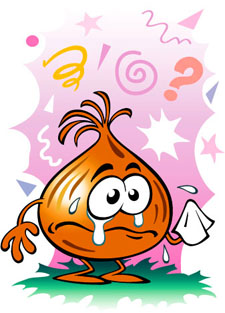 Родина репчатого лука – горные районы Средней Азии. В качестве культурного растения первыми его научились использовать жители Индии и Афганистана. Затем он начал своё «победное шествие» и в другие страны мира.Был такой старинный обычай. Когда в южных селениях по улице двигался свадебный кортеж, то во главе его шёл крестьянин с огромным венком из репчатого лука – символом благополучия молодой семьи. Праздничный венок был надет на шею. Блестящие луковицы сверкали на солнце, и «перешёптывались» между собой в своей особой «луковой» манере. До сих пор венки, косы, плетеницы из лука в ходу.Род лук (Allium L.) имеет в своём активе свыше шестисот видов, распространенных по всему свету. Все виды лука имеют высокие вкусовые качества.Около двухсот пятидесяти из них произрастают в диком виде в Средней Азии, в Крыму, На Алтае и Дальнем Востоке, в Сибири, в Европейской части страны. Эта культура имеет огромное народнохозяйственное значение. Лук используется в качестве пищевого, витаминоносного, лекарственного, декоративного, медоносного растения. При огромном количестве различных видов, к возделываемым относятся гораздо меньшее количество. Из луковых растений, завоевавших место на наших садовых и огородных участках, наиболее распространены семь видов: батун, душистый, порей, репчатый, слизун, шнитт, и чеснок.Лук-батун – многолетнее растение, имеющее полые трубчатые листья, как у лука репчатого, но не образующего такой же луковицы (у батуна появляется небольшая по размеру луковица цилиндрической формы, переходящая в ложный стебель). Родиной этого вида лука является Китай. По-другому это растение можно назвать: лук дудчатый, татарка, зимний, песчаный. Лук-порей – двухлетнее травянистее растение. Относится к числу ценных в пищевом отношении овощных культур. Его родина – Средиземноморье. В культуре лук-порей широко распространён в Западной Европе (Франция, Дания, Голландия). Репчатый лук – двухлетнее растение с хорошо сформированной луковицей. В диком виде не найден. Его родная сторона – Средняя Азия и Афганистан. В культуре известен свыше четырёх тысяч лет до н.э.Полезные свойства лука подмечены человеком давно. Луковые культуры приносят пользу всем, особенно их зелёные листья, которые содержат витамин С и каротин. Свежая зелень луковых – хорошее противоцинготное средство, она возбуждает аппетит, улучшает пищеварение. Зелёный лук всех видов полезен больным острым респираторным заболеванием или гриппом, так как в его состав входят фитонциды, губительно действующие на болезнетворные микроорганизмы. Лук-порей рекомендуется при нарушениях обмена веществ.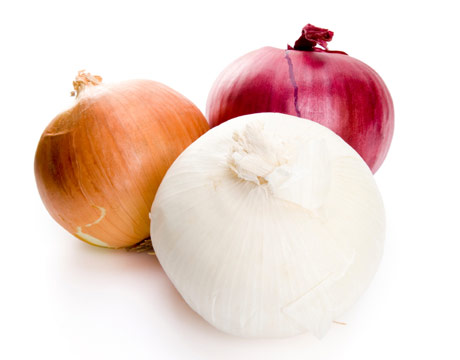 Стихотворения про лукВсем на зависть нынче лук.
Чудной формы и упруг,
Точно шарик непокорный,
Вырывается из рук.
Он на редкость круглый – вижу,
Золотистый, красный, рыжий.Но, снимая кожуру,
Прекратишь свою игру.
Глаз защиплет не на шутку.
Зареветь решил, как будто?***Лук в саду и в огороде,
Да при всём честном народе,
Развивается, растёт.
От болезней нас спасёт.***Да, удачный вырос лук.
Всё свершилось. Но не вдруг.
Труд затрачен мною был.
За посадкой я следил.
Вырос крупный лук-порей.
И теперь ты не болей.
Репчатый — в салат добавь.
И на стол смелее ставь.
Необычный лук-батун,
И сибирский лук слизун.
Ароматный, горьковатый –
Плачешь? Кто же виноватый?Стих про лук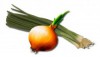 В десять одежек плотно одет,
Часто приходит к нам на обед.
Но лишь за стол ты лук позовешь,
Сам не заметишь, как слезы прольешь.Стих про лукЛуковица золотая
Круглая, литая.
Есть у ней один секрет-
Нас она спасёт в обед:
Может вылечить недуг
Вкусный и душистый лук!Стих про лукСо мной общаться вам бывает сложно.
Без слёз очистить даже невозможно.
Но я полезен очень — вот так штука:
Нет от простуды средства лучше лука.Стих про лукСняли тоненький сюртук,
Сняли
Рыжую рубашку,
Сняли
Желтую рубашку,
А, стянув
Еще рубашку,
Все заплакали вдруг.
Вот так мы
Вчера на кухне
Раздевали
Сладкий лук.Стих про лукЯ – лук, я – Чипполино,
Веселый, озорной.
Простуды и ангины
Не справятся со мной.               ОВОЩИ     Хозяйка однажды с базара пришла, 
Хозяйка с базара домой принесла: 
Картошку, 
Капусту, 
Морковку, 
Горох, 
Петрушку и свёклу. 
Ох!..Вот овощи спор завели на столе - 
Кто лучше, вкусней и нужней на земле: 
Картошка? 
Капуста? 
Морковка? 
Горох? 
Петрушка иль свекла? 
Ох!..Хозяйка тем временем ножик взяла
И ножиком этим крошить начала: 
Картошку, 
Капусту, 
Морковку, 
Горох, 
Петрушку и свеклу. 
Ох!..Накрытые крышкою, в душном горшке
Кипели, кипели в крутом кипятке: 
Картошка, 
Капуста, 
Морковка, 
Горох, 
Петрушка и свекла. 
Ох!..И суп овощной оказался не плох! 
Ю.Тувим
(пер. с польского С.Михалкова)
Игра-инсценировка. 
«СВАРИМ ИЗ ОВОЩЕЙ ВКУСНЫЙ СУП». 
Программное содержание: Познакомить детей с процессом приготовления овощного супа, показывая и называя действия, которые ребенок позднее может перенести в игровую ситуацию. 
Развивать у детей воображение. Выяснить, знают ли дети названия и назначение предметов кухонной посуды: кастрюля большая – в ней варят овощной суп, сковорода – на ней жарят лук, котлеты, пекут блины, оладушки. Активизировать словарь детей: большая кастрюля, сковорода, плита, овощи. 
Дать понятие нового слова – овощной. 
Материал: Игрушечная плита, кастрюля (большая), сковорода, ложка, нож, разделочная доска, миски; овощи: лук, морковь, капуста, картошка, помидор.
Ход занятия: Стук в дверь. 
Воспитатель: Кто-то кажется стучится…(входит доктор Айболит). 
Это доктор Айболит. 
Айболит: Ну, конечно это я. 
Здравствуйте, мои друзья. 
Все ли здесь у вас здоровы? 
Воспитатель: Да, ответить мы готовы. 
Айболит: овощи и витамины. 
Деткам так необходимы. 
Овощи! Скорей сюда! 
Ждет давно вас детвора! 
(вбегают овощи (дети) в руках у них овощи, которые отдают детям - лук, помидор, морковь). 
Айболит: (показывая на помидор). 
Вот он красный помидор, 
Деткам он давно знаком, 
Кто из вас ребятки
Любит сок томатный? 
Помидор: Я вас детки так люблю
Всех на танец позову 
(танец под музыку). 
Айболит: Все мне ясно, все здоровы
Ну, а лук встречать готовы? 
Лук: Я приправы в каждом блюде
И всегда полезен людям. 
Воспитатель: (обращаясь к Айболиту). 
Доктор, доктор помоги 
Лук отсюда убери
А то детки плакать будут 
Плакать будут и кричать 
Нам с тобою не унять. 
Айболит: (обращаясь к детям) 
Ну-ка крикните ребятки 
Убежит лук без оглядки.
(дети кричат и лук убегает, дети его догоняют). 
Воспитатель: Лук, постой! Куда бежишь? 
Ты всегда вот так шалишь? 
Доктор, доктор Айболит
Что нам делать, как нам быть? 
Суп без лука не сварить. 
Айболит: Ах я старый, ах седой! 
Как я мог забыть 
Что лук всем нам – настоящий друг 
Он похож на витамин
В супе будет не один. 
Воспитатель: (подходит к морковке). 
Ты скажи-ка нам девчушка, 
Где сейчас твои подружки? 
Картошка, капуста, очень дружны. 
Попробуем детки, подружек найти.
(дети отыскивают капусту и картошку). 
Даю возможность рассмотреть овощи, потрогать руками. Спрашиваю у детей: Какой формы капуста и картошка? (круглые). Какого цвета капуста и картошка? (зеленые). Какой величины капуста? (большая). Какой величины картошка? (маленькая). Даю возможность покатать по столу овощи. 
«И так ребята, из этих овощей я научу вас варить вкусный суп. Но суп не простой, а овощной. Какой будем варить суп? (овощной).А из каких овощей будем варить овощной суп?» 
(Дети перечисляют овощи, при этом закрепляют форму, цвет и величину.
Затем обращаю внимание детей на то, что варить мы суп будем на плите, показываю все предметы, которые нам будут нужны для приготовления овощного супа).
«ребята, посмотрите на плиту и скажите: Что стоит на плите? (кастрюля). А кастрюля какая? (большая). Что мы будем в ней варить? (овощной суп). В этой большой кастрюле вода. Посмотрите, вода прозрачная, это жидкость, ее можно переливать (воспитатель зачерпывает воду ложкой и выливает обратно). Скоро вода закипит, поэтому пора чистить картошку. (воспитатель просит кого-нибудь из детей найти и передать картофель, моет его в миске, чистит. Дети называют действия, повторяют названия. Какой была картошка? ( в кожуре). Какой она стала? 
- Она белая, без шкурки (кожицы). 
«Дети, что нужно еще с ней сделать или же бросить ее в кастрюлю целиком? Правильно, нужно ее порезать. (воспитатель разрезает картофель на кусочки и опускает их в кастрюлю). Затем дети приносят капусту, морковь и наблюдают, как воспитатель моет и шинкует овощи, при это спрашивая детей форму, цвет, величину овощей. Лук нарезан заранее (воспитатель показывает его).
«ребята, а на чем мы будем жарить лук? (правильно, на сковороде). Дети, а послушайте, как шипит масло на сковороде (наливаю масло) ш-ш-ш. 
Как оно шипит? (упражнение на звукопроизношение).
(воспитатель выкладывает лук в кастрюлю, помешивая овощной суп, при этом прихваливая, что суп будет очень вкусным, витаминным, ароматным). 
«Ребята, какой у нас получился суп? (овощной, вкусный, ароматный, витаминный – повторяют за воспитателем). Очень жаль, что наша плита «не горит», но не огорчайтесь, мы сейчас попросим пригласить повара, а она нам сварит наш суп из овощей (овощной суп). Из каких овощей? (из капусты, моркови, лука, помидор, картошки). Когда приходит повар, воспитатель передает ему кастрюлю. Повар интересуется, что же в кастрюле и выслушивает детей. Он одобряет, уточняет их ответы и обещает к обеду сварит овощной суп.Тема "Овощи".1.Развитие мелкой моторики. Координация движений в сочетании с речью.Поочередно загибать пальцы.Сколько грядок в огороде?В огороде у ФедорыРастут на грядках помидоры,А на грядке у ФилатаМного разного салата.У бабушки ФеклыЧетыре грядки свеклы.У дядюшки БорисаОчень много есть редиса.У Маши и АнтошкиДве гряды картошки.Рад, два, три, четыре, пять —Поможем урожай собрать.Повторяй за мной зарядку. В ней звукТпришел на грядку. Тыква — вот, а вот — томат. Здесь — капуста, здесь — салат, Тмин, картошка, артишок И петрушки корешок. Все, что вырастили мы, Будем есть мы до весны.               Е. Карельская2. Упражнения для мышц шеи. Работа над дыханиемВысматриваем огурцы. Вытянуть шею (вдох ртом). Наклонить голову вперед вниз (выдох носом). «Посмотрим, будет ли дождик». Поднять голову в исходную позицию, затем откинуть назад (вдох ртом), вернуться в исходную позицию (выдох носом).Что мы видим слева, а что - справа?Посмотреть направо - увидеть «арбуз», посмотреть налево - увидеть «дыню». Поворачивать голову в стороны: налево (вдох носом) - прямо (выдох ртом); направо (вдох ртом) - прямо (выдох носом).3. Мимические упражненияЧистим и едим лук. От лука слезятся глаза. Он горький. Огородное  пугало. Показать: вы испугались огородного пугала. Изобразить страшное пугало, чтобы все птицы вас испугались.4. Упражнения для жевательно - артикуляционных мышцСтручок фасоли. Изобразить створки фасоли. Челюсти в спокойном состоянии (счет «раз», «два»). «Стручок лопнул»-движение нижней челюсти вперед (на счет «три»):а) без нажима языком на нижнюю челюсть;б) с сильным нажимом-подталкиванием языком нижней челюсти вперед.5. Упражнения для губ и щекПришли дети в огород, от удивления открыли рот, увидев огромную тыкву. Широко открыть рот (удерживать под счет до «пяти-шести »).Толстячки-худышки. Изобразить овощи на грядке. Арбузы, тыквы, кочаны капусты - «толстячки»;   лук, чеснок,  стручок гороха и другие - «худышки».6. Упражнения для языкаЛопата. «Надо выкопать картофель, приготовьте лопаты». Язык лежит на нижней губе в спокойном состоянии.Копаем картошку. Кончик языка поднимать и опускать, закрывая то верхнюю, то нижнюю губу.Кабачок, кабачок, покажи-ка свой бочок. Широко открыть рот, накрыть «широким» языком верхние зубы. Опустить язык за нижние зубы.Ровная дорожка (или грядка) в огороде. Широко открыть рот, опустить язык за нижние зубы.Игра «Я - не я». Опускать кончик языка за нижние зубы, губы в улыбке. Педагог произносит предложения: «Я люблю морковь», «Я люблю огурец», «Я люблю сырую картошку», «Я сварю компот из капусты» и т. д. Дети отвечают: «И я, и я!» или «Не я, не я!».7. Развитие физиологического дыханияИгровое упражнение «Арбуз». Положить руки ниже ребер, сделать вдох и надуть живот как арбуз (под счет до «трех»). Выдох - живот втянуть (похож на ямочку).8. Развитие речевого дыхания и голосаРазговоры овощей. Произносить слоговые сочетания от имени Помидора (хвастливо) и Огурца (обиженно). Помидор хвастается перед Огурцом тем, что он красный, красивый: «Па-пу, пы-по!» Огурец: «Пы-бы, по-бо». Кабачок говорит Баклажану, что ему надоело лежать на грядке: «То-ты-ту».Произносить «Ох!», «Ах!», «Ух!» шепотом, тихо и громко от имени дедушки, бабушки и внучки.9. Речевая зарядка«Ох! Ох! Ох!» — ворчит Горох. Помидоры: «Ах! Ах! Висим мы на кустах». Лук: «Ух! Ух! Ух! Какой на мне кожух!»Огорченные овощи. Морковь: «Ой! Ой! Ой! Меня никто не выдергивает!» Картофель: «Ой! Ой! Ой! Меня никто не копает!»10. Психогимнастика. Пластические этюдыИзобразить капусту на грядке; кабачок, подставивший солнышку бочок; соленые огурцы в банке.Сажаем огород. Выполнять действия в соответствии с содержанием текста.Мы лопатки взяли, Грядки раскопали. Грабли в руки взяли, Грядки разровняли.Семена рядами Дружно мы сажали, А потом водою Теплой поливали.Уборка урожая. Показать: вы срезаете капусту, копаете картофель, выдергиваете морковь и свеклу, лущите фасоль и горох.Образно-пластическое творчество детейУгадайте, что я делаю. Педагог показывает действия, например: мытье и чистку овощей, шинкование капусты и др. Затем действия придумывают и показывают дети.Дидактическая  игра  "Овощи и фрукты"Цель: учить детей различать фрукты и овощи на ощупь, называть и группировать их; после прослушивания стихотворения перечислять овощи, о которых в нем рассказывается. Учить детей ориентироваться на окончания слов при согласовании существительных и прилагательных в роде.
Предварительная работа. Если есть возможность, за 2—3 дня до занятия организуется целевая прогулка на огород — посмотреть, что еще не убрали; вспомнить, какие овощи росли на грядках летом; осмотреть фруктовые деревья.Ход занятия
«У меня в «Чудесном мешочке» лежат овощи и фрукты. Сегодня мы будем учиться различать их на ощупь»,- начинает занятие педагог.
Вызванный ребенок на ощупь выбирает один предмет и, не вынимая руки из мешочка, сообщает, что он нашел («Я нашел морковку»), затем показывает овощ (фрукт) детям. Если овощ был назван правильно, педагог оставляет его на столе, при этом ребенок должен сказать, куда следует положить предмет - на тарелку или в вазу. (Если ребенок ошибся, овощ кладется обратно в мешочек.) Дети рассматривают овощ, определяют его цвет, форму. «Вот какую чудесную морковку нашел Никита,- говорит педагог и уточняет,- она какая?» («Длинная и толстенькая, оранжевая»,- хоровой ответ и 1-2 индивидуальных.)В мешочке могут лежать морковь, репа, горох, картофель, яблоко, слива или любой другой набор из 5-7 предметов.В конце игры педагог уточняет, что лежит на тарелке (овощи) и что в вазе (фрукты), спрашивает, где растут овощи и где фрукты. Затем он вносит фланелеграф (на фланель с помощью липкой ленты, бархатной бумаги, или той же фланели можно прикреплять различные картинки). Укрепляет на фланелеграфе слева контур дерева - это сад, справа полоску черной бумаги - огород. Педагог объясняет детям, что находится слева и что справа, потом говорит: «Сейчас я покажу вам картинку. Тот, кого я вызову, скажет, что на ней нарисовано и куда ее поместить: туда, где сад, или туда, где огород». Показывает картинку, на которой нарисована свекла, обращается к ребенку: «Тарас, что это? Где растет? Куда поставить картинку? Правильно. Справа, туда, где огород». Далее педагог прикрепляет картинки одну за другой на фланелеграф между садом и огородом. Дети переносят картинки либо в сад, либо в огород и обосновывают свое решение. Если кто-то ошибается, воспитатель возвращает картинку на прежнее место, а ребенку предлагает выбрать другое изображение.
Последовательно предъявляют лимон, абрикос, персик, морковь, огурец, грушу, сливу, капусту, горох.
Заканчивается эта часть занятия обобщением: слева - фрукты, справа - овощи. Фрукты растут в саду, овощи - на огороде.         
                                  
Далее педагог предлагает детям поиграть в загадки. 
«Сочное, румяное, с красным бочком. Что это?» - «Яблоко»; 
«Сладкая, сочная, ароматная. Это...? - «Груша»;
«Зеленый, длинненький, пупырчатый?» - «Огурец».Дидактические игры по развитию речи. «Узнай, о чем я говорю»Цель: обогащать словарь детей прилагательными. Ход: Воспитатель предлагает детям, глядя на рисунки, догадаться о каком растении говорит (овоще, фрукте). Далее дети сами загадывают загадки. Зеленый, вытянутый - огурец; красный, полезный - помидор; острый, разноцветный - перец; большой, тяжелый - арбуз и т. д. «Интересные загадки»Цель: Закреплять умение детей составлять описательный рассказ загадку на тему «Овощи».Ход: Ребенок сидя за ширмой, дает описание овощу, при этом его не называя. Остальные дети отгадывают о каком овоще идет речь. План: 1. Как выглядит (форма, цвет, размер) 2. Где растет, как за ним ухаживают. 3. Что из него можно сделать. «Заготовки на зиму»Цель: Пополнять и активизировать словарь детей на тему «Фрукты, овощи». Продолжать учить детей образовывать прилагательные от существительных. Ход: Варенье из яблок - яблочное, а из клубники, земляники, клюквы, абрикоса, персика и т. д. Сок из винограда - виноградный, а из томатов, брусники и т. д. Салат из свеклы - свекольный, а из капусты, кабачков, чеснока, моркови и т. д. Суп из картофеля - картофельный, а из гороха, грибов и т. д. «Чудесный мешочек"Цель: Закрепить названия овощей, их цвета. Оборудование: мешочек, натуральные овощи или муляжи. Ход. Перед игрой ребенка знакомят с овощами и их свойствами. Малыш по одному достает из «чудесного мешочка» овощи, называет их. Затем он отвечает на вопросы взрослого о цвете, форме, величине овощей. Если ребенок затрудняется, взрослый помогает ему. «Один - много» Цель: Учить детей образовывать множественное число имен существительных. Оборудование: мяч. Ход. Педагог называет овощ в единственном числе и бросает мяч ребенку. Ребенок называет его во множественном числе и возвращает мяч взрослому. Например: «Тыква-тыквы, кабачок-кабачки». «Назови ласково» Цель: Учить образовывать существительные с уменьшительно-ласкательными суффиксами. Оборудование: предметные картинки с изображением овощей большого и маленького размера. Ход: Педагог показывает ребенку картинку с изображением какого-либо большого овоща, например, огурца и предлагает его назвать. Затем объясняет: «Этот огурец большой. А как ты назовешь ласково маленький такой же овощ? » Показывает картинку (огурчик) Аналогично рассматриваются другие овощи (репа - репка, морковь - морковочка) .ОПИСЕНИЕ ПРОЕКТАОПИСЕНИЕ ПРОЕКТАОПИСЕНИЕ ПРОЕКТАОПИСЕНИЕ ПРОЕКТАОПИСЕНИЕ ПРОЕКТАОПИСЕНИЕ ПРОЕКТАНазвание учебного «Лук от семи недуг»Название учебного «Лук от семи недуг»Название учебного «Лук от семи недуг»Название учебного «Лук от семи недуг»Название учебного «Лук от семи недуг»Название учебного «Лук от семи недуг»Краткое содержание проектаКраткое содержание проектаКраткое содержание проектаКраткое содержание проектаКраткое содержание проектаКраткое содержание проектаПроект предназначен для детей среднего дошкольного возраста. В ходе проекта дети проведут ряд опытно-экспериментальных работ по расширению представлений у детей о том, какие необходимы условия для роста растений (выращивание лука на подоконнике); научатся вести календари наблюдений. Также в проекте представлены конспекты экспериментов по темам: «Почему растения растут?», «Зачем растениям нужен свет?», «Почему растения нельзя поливать холодной водой?», а также  художественное слово, рекомендации для родителей.Проект предназначен для детей среднего дошкольного возраста. В ходе проекта дети проведут ряд опытно-экспериментальных работ по расширению представлений у детей о том, какие необходимы условия для роста растений (выращивание лука на подоконнике); научатся вести календари наблюдений. Также в проекте представлены конспекты экспериментов по темам: «Почему растения растут?», «Зачем растениям нужен свет?», «Почему растения нельзя поливать холодной водой?», а также  художественное слово, рекомендации для родителей.Проект предназначен для детей среднего дошкольного возраста. В ходе проекта дети проведут ряд опытно-экспериментальных работ по расширению представлений у детей о том, какие необходимы условия для роста растений (выращивание лука на подоконнике); научатся вести календари наблюдений. Также в проекте представлены конспекты экспериментов по темам: «Почему растения растут?», «Зачем растениям нужен свет?», «Почему растения нельзя поливать холодной водой?», а также  художественное слово, рекомендации для родителей.Проект предназначен для детей среднего дошкольного возраста. В ходе проекта дети проведут ряд опытно-экспериментальных работ по расширению представлений у детей о том, какие необходимы условия для роста растений (выращивание лука на подоконнике); научатся вести календари наблюдений. Также в проекте представлены конспекты экспериментов по темам: «Почему растения растут?», «Зачем растениям нужен свет?», «Почему растения нельзя поливать холодной водой?», а также  художественное слово, рекомендации для родителей.Проект предназначен для детей среднего дошкольного возраста. В ходе проекта дети проведут ряд опытно-экспериментальных работ по расширению представлений у детей о том, какие необходимы условия для роста растений (выращивание лука на подоконнике); научатся вести календари наблюдений. Также в проекте представлены конспекты экспериментов по темам: «Почему растения растут?», «Зачем растениям нужен свет?», «Почему растения нельзя поливать холодной водой?», а также  художественное слово, рекомендации для родителей.Проект предназначен для детей среднего дошкольного возраста. В ходе проекта дети проведут ряд опытно-экспериментальных работ по расширению представлений у детей о том, какие необходимы условия для роста растений (выращивание лука на подоконнике); научатся вести календари наблюдений. Также в проекте представлены конспекты экспериментов по темам: «Почему растения растут?», «Зачем растениям нужен свет?», «Почему растения нельзя поливать холодной водой?», а также  художественное слово, рекомендации для родителей.Образовательная область «Познание»Образовательная область «Познание»Образовательная область «Познание»Образовательная область «Познание»Образовательная область «Познание»Образовательная область «Познание»Развитие познавательно-исследовательской деятельности детей дошкольного возрастаРазвитие познавательно-исследовательской деятельности детей дошкольного возрастаРазвитие познавательно-исследовательской деятельности детей дошкольного возрастаРазвитие познавательно-исследовательской деятельности детей дошкольного возрастаРазвитие познавательно-исследовательской деятельности детей дошкольного возрастаРазвитие познавательно-исследовательской деятельности детей дошкольного возрастаСредняя группаСредняя группаСредняя группаСредняя группаСредняя группаСредняя группаПриблизительная продолжительность проекта – 2 месяца -  март, апрельПриблизительная продолжительность проекта – 2 месяца -  март, апрельПриблизительная продолжительность проекта – 2 месяца -  март, апрельПриблизительная продолжительность проекта – 2 месяца -  март, апрельПриблизительная продолжительность проекта – 2 месяца -  март, апрельПриблизительная продолжительность проекта – 2 месяца -  март, апрельОСНОВА ПРОЕКТАОСНОВА ПРОЕКТАОСНОВА ПРОЕКТАОСНОВА ПРОЕКТАОСНОВА ПРОЕКТАОСНОВА ПРОЕКТАОбразовательные стандарты.Проект призван:дать представления о том, что растения – живые существа (для их роста и развития необходима земля, вода, тепло и свет: эти условия им обеспечивает человек);приобщать детей к участию в выращивании зелени;формировать интерес к опытно-экспериментальной работе;воспитывать любовь и бережное отношение к растениям как живым существам.Образовательные стандарты.Проект призван:дать представления о том, что растения – живые существа (для их роста и развития необходима земля, вода, тепло и свет: эти условия им обеспечивает человек);приобщать детей к участию в выращивании зелени;формировать интерес к опытно-экспериментальной работе;воспитывать любовь и бережное отношение к растениям как живым существам.Образовательные стандарты.Проект призван:дать представления о том, что растения – живые существа (для их роста и развития необходима земля, вода, тепло и свет: эти условия им обеспечивает человек);приобщать детей к участию в выращивании зелени;формировать интерес к опытно-экспериментальной работе;воспитывать любовь и бережное отношение к растениям как живым существам.Образовательные стандарты.Проект призван:дать представления о том, что растения – живые существа (для их роста и развития необходима земля, вода, тепло и свет: эти условия им обеспечивает человек);приобщать детей к участию в выращивании зелени;формировать интерес к опытно-экспериментальной работе;воспитывать любовь и бережное отношение к растениям как живым существам.Образовательные стандарты.Проект призван:дать представления о том, что растения – живые существа (для их роста и развития необходима земля, вода, тепло и свет: эти условия им обеспечивает человек);приобщать детей к участию в выращивании зелени;формировать интерес к опытно-экспериментальной работе;воспитывать любовь и бережное отношение к растениям как живым существам.Образовательные стандарты.Проект призван:дать представления о том, что растения – живые существа (для их роста и развития необходима земля, вода, тепло и свет: эти условия им обеспечивает человек);приобщать детей к участию в выращивании зелени;формировать интерес к опытно-экспериментальной работе;воспитывать любовь и бережное отношение к растениям как живым существам.Дидактические цели /Ожидаемые результаты обучения.После завершения проекта дети смогут:проводить опытно- экспериментальную работувести календари наблюденийприобрести навыки выращивания зелениухаживать за растениямиполучать удовлетворение от проделанной работы.Дидактические цели /Ожидаемые результаты обучения.После завершения проекта дети смогут:проводить опытно- экспериментальную работувести календари наблюденийприобрести навыки выращивания зелениухаживать за растениямиполучать удовлетворение от проделанной работы.Дидактические цели /Ожидаемые результаты обучения.После завершения проекта дети смогут:проводить опытно- экспериментальную работувести календари наблюденийприобрести навыки выращивания зелениухаживать за растениямиполучать удовлетворение от проделанной работы.Дидактические цели /Ожидаемые результаты обучения.После завершения проекта дети смогут:проводить опытно- экспериментальную работувести календари наблюденийприобрести навыки выращивания зелениухаживать за растениямиполучать удовлетворение от проделанной работы.Дидактические цели /Ожидаемые результаты обучения.После завершения проекта дети смогут:проводить опытно- экспериментальную работувести календари наблюденийприобрести навыки выращивания зелениухаживать за растениямиполучать удовлетворение от проделанной работы.Дидактические цели /Ожидаемые результаты обучения.После завершения проекта дети смогут:проводить опытно- экспериментальную работувести календари наблюденийприобрести навыки выращивания зелениухаживать за растениямиполучать удовлетворение от проделанной работы.Вопросы, направляющие проектВопросы, направляющие проектВопросы, направляющие проектВопросы, направляющие проектВопросы, направляющие проектВопросы, направляющие проектОсновополагающий вопросОсновополагающий вопросОсновополагающий вопросОсновополагающий вопросПочему необходимо заботиться о растениях?Почему необходимо заботиться о растениях?Проблемные вопросы учебной темыПроблемные вопросы учебной темыПроблемные вопросы учебной темыПроблемные вопросы учебной темыГде взять ранней весной зелень?Что нужно знать  о растениях, чтобы вырастить зелень?Где взять ранней весной зелень?Что нужно знать  о растениях, чтобы вырастить зелень?Учебные вопросыУчебные вопросыУчебные вопросыУчебные вопросыЗагадывание загадок о растениях, овощах.Проведение опытно-экспериментальной работы (ведение календаря), занятий, бесед, дидактических игр по выращиванию растений (зелени)Загадывание загадок о растениях, овощах.Проведение опытно-экспериментальной работы (ведение календаря), занятий, бесед, дидактических игр по выращиванию растений (зелени)ПЛАН ОЦЕНИВАНИЯПЛАН ОЦЕНИВАНИЯПЛАН ОЦЕНИВАНИЯПЛАН ОЦЕНИВАНИЯПЛАН ОЦЕНИВАНИЯПЛАН ОЦЕНИВАНИЯГрафик оцениванияГрафик оцениванияГрафик оцениванияГрафик оцениванияГрафик оцениванияГрафик оцениванияДо работы над проектомВоспитанники работают над проектом и выполняют заданияВоспитанники работают над проектом и выполняют заданияВоспитанники работают над проектом и выполняют заданияВоспитанники работают над проектом и выполняют заданияПосле завершения работы над проектом- Подготовка земли.- Подготовка тары для посадки лука- Подбор растений для экспериментальной работы- Сбор луковицВедение календарей наблюдения, посадка лука, наблюдение за растениями, сбор урожая.Ведение календарей наблюдения, посадка лука, наблюдение за растениями, сбор урожая.Ведение календарей наблюдения, посадка лука, наблюдение за растениями, сбор урожая.Ведение календарей наблюдения, посадка лука, наблюдение за растениями, сбор урожая.Оформление фотовыставки «Лук от семи недуг», использование урожая в приготовлении обеда для всего детского сада.Описание методов оцениванияОписание методов оцениванияОписание методов оцениванияОписание методов оцениванияОписание методов оцениванияОписание методов оцениванияНаблюдение за посадкой лука, уходом за растениями. Оценка индивидуального вклада каждого ребенка в выращивание лука. Диагностика знаний дошкольников о растениях в начале и конце проекта.Наблюдение за посадкой лука, уходом за растениями. Оценка индивидуального вклада каждого ребенка в выращивание лука. Диагностика знаний дошкольников о растениях в начале и конце проекта.Наблюдение за посадкой лука, уходом за растениями. Оценка индивидуального вклада каждого ребенка в выращивание лука. Диагностика знаний дошкольников о растениях в начале и конце проекта.Наблюдение за посадкой лука, уходом за растениями. Оценка индивидуального вклада каждого ребенка в выращивание лука. Диагностика знаний дошкольников о растениях в начале и конце проекта.Наблюдение за посадкой лука, уходом за растениями. Оценка индивидуального вклада каждого ребенка в выращивание лука. Диагностика знаний дошкольников о растениях в начале и конце проекта.Наблюдение за посадкой лука, уходом за растениями. Оценка индивидуального вклада каждого ребенка в выращивание лука. Диагностика знаний дошкольников о растениях в начале и конце проекта.СВЕДЕНИЯ О ПРОЕКТЕСВЕДЕНИЯ О ПРОЕКТЕСВЕДЕНИЯ О ПРОЕКТЕСВЕДЕНИЯ О ПРОЕКТЕСВЕДЕНИЯ О ПРОЕКТЕСВЕДЕНИЯ О ПРОЕКТЕНеобходимые начальные знания, умения, навыкиНеобходимые начальные знания, умения, навыкиНеобходимые начальные знания, умения, навыкиНеобходимые начальные знания, умения, навыкиНеобходимые начальные знания, умения, навыкиНеобходимые начальные знания, умения, навыкиЗнают как выращивать растения, как заботиться о растениях.Знают как выращивать растения, как заботиться о растениях.Знают как выращивать растения, как заботиться о растениях.Знают как выращивать растения, как заботиться о растениях.Знают как выращивать растения, как заботиться о растениях.Знают как выращивать растения, как заботиться о растениях.Учебные мероприятияУчебные мероприятияУчебные мероприятияУчебные мероприятияУчебные мероприятияУчебные мероприятияРассматривание картин о развитии растений (от семечка до взрослого растения), беседы по картинам и о растениях.Чтение сказок «Вершки и корешки», «Овощи» Ю.Тувима, «Приключения Чипполино» Дж.Родари.Дидактические игры «Что где растет?», «Вершки и корешки», «Расскажи детям об овощах», «Что лежит в лукошке?», «Во саду ли, в огороде»Эксперименты: «Почему растения растут?», «Зачем растениям нужен свет?», «Почему растения нельзя поливать холодной водой?»Занятия: «Посадка лука луковицами»Рассматривание картин о развитии растений (от семечка до взрослого растения), беседы по картинам и о растениях.Чтение сказок «Вершки и корешки», «Овощи» Ю.Тувима, «Приключения Чипполино» Дж.Родари.Дидактические игры «Что где растет?», «Вершки и корешки», «Расскажи детям об овощах», «Что лежит в лукошке?», «Во саду ли, в огороде»Эксперименты: «Почему растения растут?», «Зачем растениям нужен свет?», «Почему растения нельзя поливать холодной водой?»Занятия: «Посадка лука луковицами»Рассматривание картин о развитии растений (от семечка до взрослого растения), беседы по картинам и о растениях.Чтение сказок «Вершки и корешки», «Овощи» Ю.Тувима, «Приключения Чипполино» Дж.Родари.Дидактические игры «Что где растет?», «Вершки и корешки», «Расскажи детям об овощах», «Что лежит в лукошке?», «Во саду ли, в огороде»Эксперименты: «Почему растения растут?», «Зачем растениям нужен свет?», «Почему растения нельзя поливать холодной водой?»Занятия: «Посадка лука луковицами»Рассматривание картин о развитии растений (от семечка до взрослого растения), беседы по картинам и о растениях.Чтение сказок «Вершки и корешки», «Овощи» Ю.Тувима, «Приключения Чипполино» Дж.Родари.Дидактические игры «Что где растет?», «Вершки и корешки», «Расскажи детям об овощах», «Что лежит в лукошке?», «Во саду ли, в огороде»Эксперименты: «Почему растения растут?», «Зачем растениям нужен свет?», «Почему растения нельзя поливать холодной водой?»Занятия: «Посадка лука луковицами»Рассматривание картин о развитии растений (от семечка до взрослого растения), беседы по картинам и о растениях.Чтение сказок «Вершки и корешки», «Овощи» Ю.Тувима, «Приключения Чипполино» Дж.Родари.Дидактические игры «Что где растет?», «Вершки и корешки», «Расскажи детям об овощах», «Что лежит в лукошке?», «Во саду ли, в огороде»Эксперименты: «Почему растения растут?», «Зачем растениям нужен свет?», «Почему растения нельзя поливать холодной водой?»Занятия: «Посадка лука луковицами»Рассматривание картин о развитии растений (от семечка до взрослого растения), беседы по картинам и о растениях.Чтение сказок «Вершки и корешки», «Овощи» Ю.Тувима, «Приключения Чипполино» Дж.Родари.Дидактические игры «Что где растет?», «Вершки и корешки», «Расскажи детям об овощах», «Что лежит в лукошке?», «Во саду ли, в огороде»Эксперименты: «Почему растения растут?», «Зачем растениям нужен свет?», «Почему растения нельзя поливать холодной водой?»Занятия: «Посадка лука луковицами»Дарение детскому саду урожаяДарение детскому саду урожаяДарение детскому саду урожаяДарение детскому саду урожаяДарение детскому саду урожаяДарение детскому саду урожаяФотовыставка «Лук от семи недуг»Фотовыставка «Лук от семи недуг»Фотовыставка «Лук от семи недуг»Фотовыставка «Лук от семи недуг»Фотовыставка «Лук от семи недуг»Фотовыставка «Лук от семи недуг»Устный журнал для родителей «Родителям на заметку» ( «О луке – детям»,«Лук – чудотворное средство от болезней», «Полезные советы», «Кулинарные рецепты»)Устный журнал для родителей «Родителям на заметку» ( «О луке – детям»,«Лук – чудотворное средство от болезней», «Полезные советы», «Кулинарные рецепты»)Устный журнал для родителей «Родителям на заметку» ( «О луке – детям»,«Лук – чудотворное средство от болезней», «Полезные советы», «Кулинарные рецепты»)Устный журнал для родителей «Родителям на заметку» ( «О луке – детям»,«Лук – чудотворное средство от болезней», «Полезные советы», «Кулинарные рецепты»)Устный журнал для родителей «Родителям на заметку» ( «О луке – детям»,«Лук – чудотворное средство от болезней», «Полезные советы», «Кулинарные рецепты»)Устный журнал для родителей «Родителям на заметку» ( «О луке – детям»,«Лук – чудотворное средство от болезней», «Полезные советы», «Кулинарные рецепты»)Материалы для дифференцированного обученияМатериалы для дифференцированного обученияМатериалы для дифференцированного обученияМатериалы для дифференцированного обученияМатериалы для дифференцированного обученияМатериалы для дифференцированного обученияРебенок с проблемами усвоения учебного материала (проблемный ребенок)Ребенок с проблемами усвоения учебного материала (проблемный ребенок)Рассматривание картинок для дошкольников из серии «Овощи, зелень с огорода, растения»Художественное слово (стихи, потешки, загадки, сказки об овощах и зелени).Оборудование для посадки: ящики, лейки, палочки для рыхления, опрыскиватель, ножницы.Рассматривание картинок для дошкольников из серии «Овощи, зелень с огорода, растения»Художественное слово (стихи, потешки, загадки, сказки об овощах и зелени).Оборудование для посадки: ящики, лейки, палочки для рыхления, опрыскиватель, ножницы.Рассматривание картинок для дошкольников из серии «Овощи, зелень с огорода, растения»Художественное слово (стихи, потешки, загадки, сказки об овощах и зелени).Оборудование для посадки: ящики, лейки, палочки для рыхления, опрыскиватель, ножницы.Рассматривание картинок для дошкольников из серии «Овощи, зелень с огорода, растения»Художественное слово (стихи, потешки, загадки, сказки об овощах и зелени).Оборудование для посадки: ящики, лейки, палочки для рыхления, опрыскиватель, ножницы.Одаренный ребенокОдаренный ребенокСюжетно-ролевая игра «Огород»Сюжетно-ролевая игра «Огород»Сюжетно-ролевая игра «Огород»Сюжетно-ролевая игра «Огород»МАТЕРИАЛЫ И РЕСУРСЫ, НЕОБХОДИМЫЕ ДЛЯ ПРОЕКТАМАТЕРИАЛЫ И РЕСУРСЫ, НЕОБХОДИМЫЕ ДЛЯ ПРОЕКТАМАТЕРИАЛЫ И РЕСУРСЫ, НЕОБХОДИМЫЕ ДЛЯ ПРОЕКТАМАТЕРИАЛЫ И РЕСУРСЫ, НЕОБХОДИМЫЕ ДЛЯ ПРОЕКТАМАТЕРИАЛЫ И РЕСУРСЫ, НЕОБХОДИМЫЕ ДЛЯ ПРОЕКТАМАТЕРИАЛЫ И РЕСУРСЫ, НЕОБХОДИМЫЕ ДЛЯ ПРОЕКТАОборудованиеОборудованиеОборудованиеОборудованиеОборудованиеОборудованиеФотоаппарат, ноутбукФотоаппарат, ноутбукФотоаппарат, ноутбукФотоаппарат, ноутбукФотоаппарат, ноутбукФотоаппарат, ноутбукПрограммное обеспечениеПрограммное обеспечениеПрограммное обеспечениеПрограммное обеспечениеПрограммное обеспечениеПрограммное обеспечениеМатериалы на печатной основеМатериалы на печатной основеМатериалы на печатной основеН.А.Карпухина «Конспекты занятий в средней группе д/сада»Николаева «Юный эколог»Л.Д.Морозова «Педагогическое проектирование в ДОУ: от теории к практике»Ю.Г.Илларионова «Учите детей отгадывать загадки»Хрестоматии, справочные материалы. Н.А.Карпухина «Конспекты занятий в средней группе д/сада»Николаева «Юный эколог»Л.Д.Морозова «Педагогическое проектирование в ДОУ: от теории к практике»Ю.Г.Илларионова «Учите детей отгадывать загадки»Хрестоматии, справочные материалы. Н.А.Карпухина «Конспекты занятий в средней группе д/сада»Николаева «Юный эколог»Л.Д.Морозова «Педагогическое проектирование в ДОУ: от теории к практике»Ю.Г.Илларионова «Учите детей отгадывать загадки»Хрестоматии, справочные материалы. Интернет-ресурсыИнтернет-ресурсыИнтернет-ресурсыhttp://www.ourkids.ru/Logopedia/a10.shtml      WWW. doshkolenok.kiev.ua                 www.maaam.ruhttp://www.ourkids.ru/Logopedia/a10.shtml      WWW. doshkolenok.kiev.ua                 www.maaam.ruhttp://www.ourkids.ru/Logopedia/a10.shtml      WWW. doshkolenok.kiev.ua                 www.maaam.ruДругие ресурсыДругие ресурсыДругие ресурсыРодители, методистРодители, методистРодители, методист№Условия
для прорастания семян1-й день2-й день3-й день123